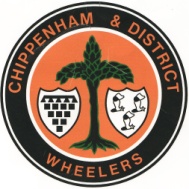 CHIPPENHAM & DISTRICT WHEELERSEvent promoted for and on behalf of Cycling Time Trials under their Rules and Regulations.10 MILE OPEN TIME TRIAL – COURSE U41Saturday 04th October 2020. Time of start – 10:00 hoursEVENT OFFICIALSEvent Secretary
Paul Winchcombe		Chippenham & District Wheelers			4 Farmhouse CourtMelkshamSN12 6FG07792 372309 (mobile)Timekeepers						Start: 	Mr R Hutchinson Bristol South CC			Finish: Mrs S Andrews	Chippenham & District Wheelers		Officials						Start: 	Mr I Potts	Chippenham & District WheelersFinish: Mr M Edwards	Chippenham & District Wheelers	DETAILS OF PRIZEWINNERS Winner of the Sheila Wiseman Memorial Trophy – Ms Mary-Jane Hutchinson1 prize per rider rule applies, therefore some placings on count back.Prizes will be postedA NOTE FROM THE EVENT SECRETARY Well that was quite an experience with multiple texts, e-mails and calls as people were checking on the status of the event.  It was with some trepidation that I set off to lay out the course as it was still raining.  For those who say that the rain was of biblical proportions and Noah was needed I would just say “standing water”.  Well done to all those who braved the elements and experienced what was a drying road, later riders may have had it slightly easier.  With a 29% attendance rate it really was an open event for results.  (My apologies for any DNS(A) who are recorded as DNS but as you can imagine keeping track became quite hard.)I hope to see you next year for a course which received positive feedback for the road surface and the shelter from the wind.A huge thank you to everyone who helped make this event possible including marshals, event officials, timekeepers, starters and signing on.  Course Record:2018 - ORDER OF FINISHOnly Team to have a full set of riders – well doneOverallOverall1st Place £30.00Mr Tony Chapman2nd Place£20.00Mr Jordan Wintle3rd Place£15.00Mr Kevin LaneLadies1st Place Lady£30.00Ms Mary-Jane HutchinsonVets 1st Placed Vet £20.00Mr Paul Guest2nd Placed Vet£15.00Mr Stephen George Lazenby1st Place V40£15.00Mr Mark Shepherd1st Place V50£15.00Mr Martin Lines1st Place V60£15.00Ms Mary-Jane Hutchinson1st Jnr/Jv£15.00Alex ColesTeam1st Team£45Mr Kevin Lane	Droitwich Cycling ClubMr Tom Kenderdine	Droitwich Cycling ClubMr Ranald Forbes	Droitwich Cycling ClubMr Dan MartinUniversity of Bath Cycling Club00:20:41Ms Sarah GunnMinuteman CC00:24:39TandemRiderClubCatTime1Mr Hobbs EdricVTTA West GroupVeteranDNFMrs Caroline HobbsVTTA West GroupVeteranDNFSoloPosnRiderClubCatTime1Mr Tony ChapmanFrome and District WheelersV400:22:082Mr Jordan WintleCheltenham & County Cycling ClubSenior00:22:193Mr Kevin LaneDroitwich Cycling ClubV400:23:034Mr Rikky  HughesWorcester St. Johns CCSenior00:23:225Mr Robert FrancisReflex RacingEspoir00:23:296Mr Paul GuestWorcester St. Johns CCV500:23:317Mr Jamie Richardson PaigeMagspeed RacingSenior00:23:448Mr Stephen George LazenbyBeacon Roads CCV400:23:449Mr Martin LinesWorcester St. Johns CCV500:23:5410Mr Morgan JonesVelo ClinicSenior00:23:5611Mr Gary JonesSuccesscycling.co.ukV500:24:0612Mr Mark ShepherdSportstest RTV400:24:2413Mr Thomas HoganVeloVitesse/ALLCAP/James BarrySenior00:24:3514Mr Daniel AndresFTP (Fulfil The Potential) Racing Senior00:24:4215Mr Niel DunnagePDQ Cycle CoachingV400:24:5816Mr David EnglishChippenham & District WheelersV400:25:0217Mr Adriano Dos SantosSwindon Road ClubV400:25:1518Mr Philip WooldridgeAudax UKV400:25:1619Mr James PughCotswold VeldrijdenSenior00:25:2820Mr Tom KenderdineDroitwich Cycling ClubV400:25:3221Mr Neil DruceDidcot Phoenix CCV500:26:0022Mr Michael CollinsVC Sevale (Malvern)V500:26:4323Mr Daniel SmithRide 24/7V400:26:5424Mr Alex ColesTowy Riders Cycle ClubJvl00:27:0425Mr Ranald ForbesDroitwich Cycling ClubV500:27:4726Mr Mark EvansChippenham & District WheelersV500:27:5527Ms Mary-Jane HutchinsonBristol South Cycling ClubLady00:33:3328Mr Dan Laasna ReuterVirtual Cycling ClubV4DNF29Ms Linda DewhurstTeam Milton KeynesLadyDNS(A)30Mr Lawrence MartindaleChippenham & District WheelersJuvenileDNS(A)31Ms Jo BucklandFTP (Fulfil The Potential) Racing LadyDNS(A)32Ms Emma DaviesNewbury VeloLadyDNS(A)33Ms Arja ScarsbrookTeam EchelonLadyDNS(A)34Mr Matt BoultonSwindon WheelersSeniorDNS(A)35Mr Robert JonesPerformance Cycles CCV4DNS(A)36Mr John EamesChippenham & District WheelersV7DNS(A)37Mr Neil ParamorSalt and Sham Cycle ClubV4DNS(A)38Mr Tony CostelloNewbury VeloV4DNS(A)39Mr David WrightTetbury VelosV5DNS(A)40Mr Stephen  ChapmanCorinium Cycle ClubV5DNS(A)41Mr Isaac RussellTeam PB PerformanceJnrDNS(A)Mr Ben ParkerSwindon WheelersV4DNS(A)Mr Andy CookChippenham & District WheelersV5DNS(A)Mr Dan GrantDroitwich Cycling ClubV4DNS(A)Mr Brett LowndesPro Vision Cycle Clothing V4DNS(A)Mr Roy Carless Swindon Road ClubV5DNS(A)Ms Isobel ConibearDHC (Districts of Hamwic Cyclesport)LadyDNS(A)Mr Michael1 MurkinSwindon Road ClubV7DNS(A)Mr Paul RogollSalt and Sham Cycle ClubV6DNS(A)Mr Andrew BowlerReading CCV5DNS(A)Mr Robert JolliffeNew Forest CCV6DNS(A)Mr Steven CottingtonBath Cycling ClubV5DNS(A)Mr Cameron LeslieRoyal Air Force Cycling AssociationSeniorDNS(A)Mr Joe Schvartz    Team Swindon CyclesV5DNS(A)Mr Mark Woolford Team Swindon CyclesV5DNS(A)Ms Kim Barfoot-BraceBath Cycling ClubLadyDNS(A)Mr Tony EmeryDursley Road ClubV7DNS(A)Mr Andrew OvertonSuccesscycling.co.ukV4DNS(A)Mr Mark HandDroitwich Cycling ClubV4DNS(A)Mr Simon GarrettTeam EchelonV4DNS(A)Mr Jon WigginsPDQ Cycle CoachingSeniorDNS(A)Mr Steve Summerhayes Somerset Road ClubV6DNS(A)Ms Lauren BoothChippenham & District WheelersLadyDNS(A)Mr Simon AdcookTeam BottrillV4DNS(A)Mr Chris LoweSwindon Road ClubV6DNS(A)Mr Felix WilkinsonFTP (Fulfil The Potential) Racing SeniorDNS(A)Mr Mark ChapmanRide 24/7EspoirDNS(A)Mr Peter WilsonBath Cycling ClubV8DNSMr Mark BradleyBristol South Cycling ClubV5DNSMr Joe MonkExeter Whs CCEspoirDNSMr Roger TaylorFrome and District WheelersV7DNSMr Tony Russell FTP (Fulfil The Potential) Racing V4DNSMr Matthew StevensGloucester City Cycling ClubSeniorDNSMr Christian NorrisMercedes AMG Petronas CCSeniorDNSMr Simon DavisVTTA (Midlands) V4DNSMr Gerry PeppinCorinium Cycle ClubV5DNSMr Luke NorrisBanbury Star Cyclists' ClubSeniorDNSMr Leigh SchvartzTeam Swindon CyclesSeniorDNSMr Paul JonesBristol South Cycling ClubV4DNSMr Peter KenchRide 24/7V4DNSMs Jayme FraioliSalt and Sham Cycle ClubLadyDNSMr Jake SargentFTP (Fulfil The Potential) Racing EspoirDNSMr Andy ClaxtonTeam Swindon CyclesV5DNSMr Justin RobbinsTeam Swindon CyclesV4DNSMr Mike AndersonVelo Club VentaV6DNSMr Kevin GarlandPDQ Cycle CoachingV4DNSMs Jessica PosnettDroitwich Cycling ClubLadyDNSMs Diane WynneVC Sevale (Malvern)LadyDNSMr Matt NorrisBanbury Star Cyclists' ClubV5DNSMr Paul MansfieldDroitwich Cycling ClubV5DNSMr Nicholas LoweTeam Swindon CyclesV5DNSMr Edward CollinsMendip Cycling ClubV4DNSMr Steve  BrayFTP (Fulfil The Potential) Racing V5DNSMr Tim StrongTeam Swindon CyclesV4DNSMr Barry Pope Vtta 14527Salt and Sham Cycle ClubV6DNSMr David  JanesSwift Performance CoachingSeniorDNSMr Michael DavisFTP (Fulfil The Potential) Racing SeniorDNSMs Charlotte Emily Daisy BerryTetbury VelosLadyDNSMr Simon KinseyVirtual Cycling ClubV5DNSMr Stuart  ParkerDroitwich Cycling ClubV4DNSMr Arthur FranklinFTP (Fulfil The Potential) Racing SeniorDNSMr Mark HudsonFTP (Fulfil The Potential) Racing SeniorDNSMr Kevin LaneDroitwich Cycling Club00:23:03Mr Tom KenderdineDroitwich Cycling Club00:25:32Mr Ranald ForbesDroitwich Cycling Club00:27:47